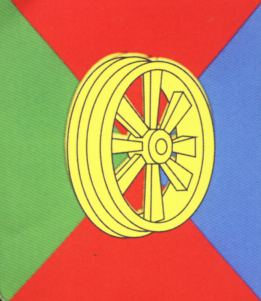 Муниципальное бюджетное общеобразовательное учреждение средняя  общеобразовательная школа № 5 г. ГрязиГрязинского муниципального района Липецкой области(МБОУ СОШ № . Грязи)Приказот  22.08.2017г.                                                                                                      № 142  О зачислении обучающихсяв школуНа основании поданных родителями заявлений и необходимых при зачислении в школу других документов,приказываю:считать зачисленными в 1-ый класс школы с 22.08.2017г. следующих обучающихся:Буздыганову Ксению ПавловнуКоролева Богдана СергеевичаСеврюкова Александра АлександровичаГубина Никиту ЕвгеньевичаКрючкову Евгению АндреевнуКалинина Романа Евгеньевича2) секретарю школы Конаныхиной И.А. в срок до 30 августа  т.г.  оформить личные дела зачисленных в 1-ый класс данных обучающихся.                            Директор школы                             Е.А. Терновых С приказом ознакомлена: Конаныхина И.А. –